26.01.2017		       	         г. Зеленогорск  		            №  34-199рО рассмотрении представленияпрокурора ЗАТО г. Зеленогорска Рассмотрев представление прокурора ЗАТО г. Зеленогорска от 08.12.2016 № 1163ж-2016 на часть 2 статьи 33 Устава города Зеленогорска, поступившее в Совет депутатов ЗАТО г. Зеленогорска 09.01.2017, учитывая, что рабочей группой, созданной распоряжением Главы ЗАТО г. Зеленогорска от 21.07.2016 № 21-рг, был разработан и утвержден 30.09.2016 Главой ЗАТО г. Зеленогорска план мероприятий, связанных с изменением порядка избрания главы закрытого административно-территориального образования в связи с принятием Федерального закона от 03.07.2016 № 297-ФЗ «О внесении изменений в Закон Российской Федерации «О закрытом административно-территориальном образовании», Администрацией ЗАТО г. Зеленогорска проводится работа по подготовке проекта решения Совета депутатов ЗАТО г. Зеленогорска «О внесении изменений и дополнений в Устав города Зеленогорска», руководствуясь Уставом города, Совет депутатов ЗАТО г. ЗеленогорскаР Е Ш И Л:1. Принять к сведению представление прокурора ЗАТО г. Зеленогорска от 08.12.2016 № 1163ж-2016 на часть 2 статьи 33 Устава города Зеленогорска.2. Настоящее решение вступает в силу в день подписания.Глава ЗАТО г. Зеленогорска				    		      П.Е. Корчашкин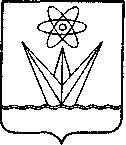  СОВЕТ ДЕПУТАТОВЗАКРЫТОГО АДМИНИСТРАТИВНО-ТЕРРИТОРИАЛЬНОГО ОБРАЗОВАНИЯ ГОРОДА ЗЕЛЕНОГОРСКА КРАСНОЯРСКОГО КРАЯРЕШЕНИЕ